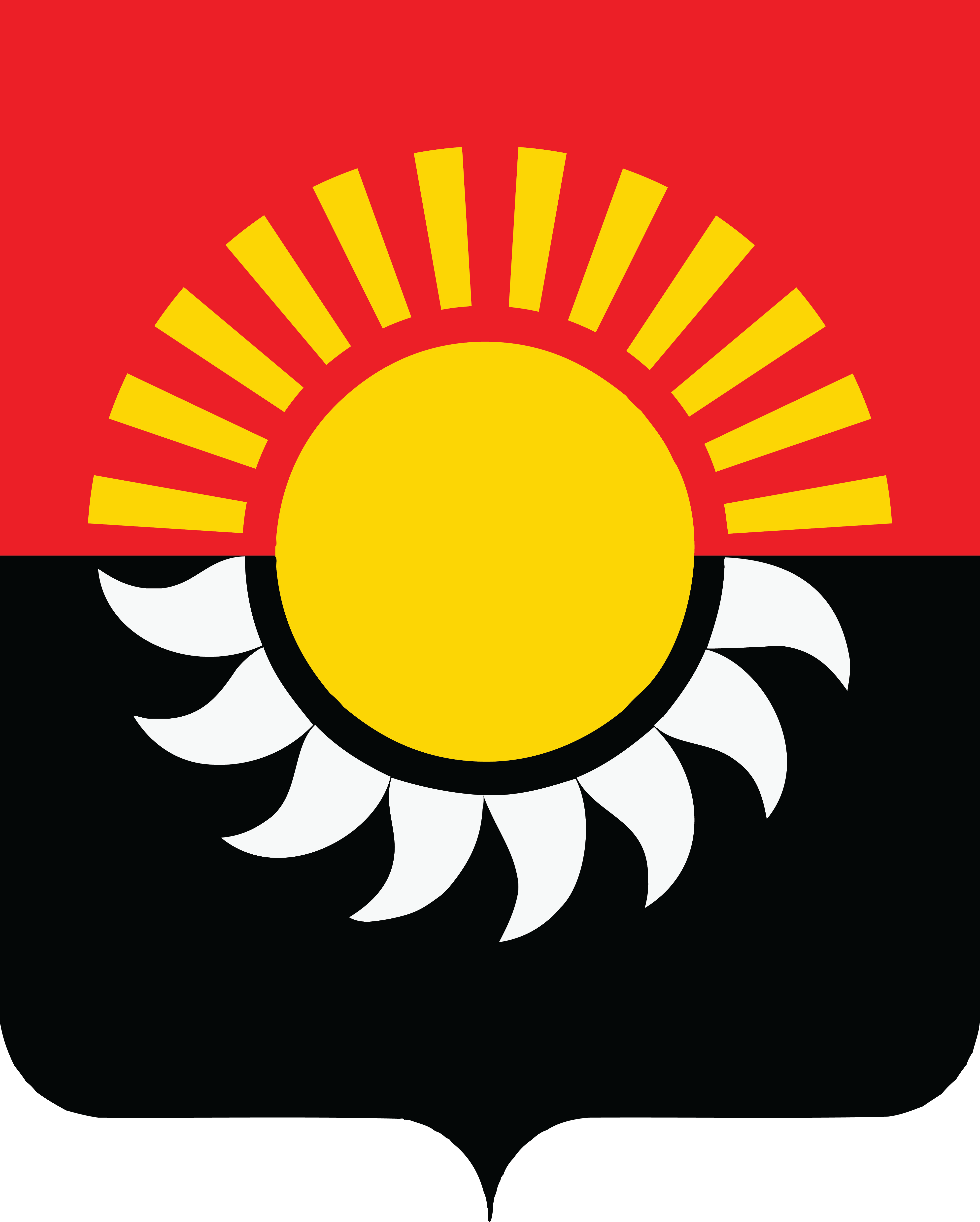 О внесении изменений в приказ Финансового управления администрации Осинниковского городского округа от 15.12.2021 №74 "Об установлении перечня и кодов целевых статей расходов бюджета Осинниковского городского округа Кемеровской области – Кузбасса на 2022 год и на плановый период 2023 и 2024 годов"В соответствии со статьей 21 Бюджетного Кодекса Российской Федерациип р и к а з ы в а ю:1. Внести в приказ Финансового управления администрации Осинниковского городского округа от 15.12.2021 №74 "Об установлении перечня и кодов целевых статей расходов бюджета Осинниковского городского округа Кемеровской области – Кузбасса на 2022 год и на плановый период 2023 и 2024 годов" (в редакции приказа от 13.01.2022 №2) следующие изменения:1.1. в приложении №1:1.1.1. после строки:""дополнить строкой следующего содержания:"";1.1.2. после строки:""дополнить строкой следующего содержания:"";1.1.3.  после строки:""дополнить строкой следующего содержания:"												    ";1.1.4.  после строки:""дополнить строкой следующего содержания:"												    ";1.1.5.  строку:""изложить в новой редакции:"".2. Заведующему сектором информационно-технического сопровождения                Стома Е.Г. обеспечить размещение настоящего приказа на официальном сайте Осинниковского городского округа Кемеровской области - Кузбасса.            3. Настоящий приказ вступает в силу с момента подписания и применяется к правоотношениям, возникающим при составлении и исполнении бюджета Осинниковского городского округа Кемеровской области – Кузбасса на 2022 год и на плановый период 2023 и 2024 годов.            4. Контроль за исполнением настоящего приказа возложить на заместителя  начальника  управления – начальника бюджетного отдела Л.В. Федорову.Заместитель Главы городскогоокруга по финансам – начальникФинансового управления АОГО                                                                         Э.А. Баландина07 0 00 24050Расходы на содержание и обеспечение деятельности (оказание услуг) МКУ "КУМИ"07 0 00 24130Формирование земельного участка и разработка ПСД для целей строительства школы на 1100 мест с бассейном г. Осинники09 1 00 20820Организация и проведение спортивных мероприятий09 1 00 20840Подготовительные работы, связанные с благоустройством спортивной площадки (текущий ремонт) - хоккейная коробка, расположенной по адресу: 652800, Кемеровская область - Кузбасс, г.Осинники, ул. Магистральный проезд, 109 1 00 23420Реализация проектов инициативного бюджетирования "Твой Кузбасс - твоя инициатива" (за счет инициативных платежей)09 1 00 S0510Развитие физической культуры и массового спорта15 0 00 23010Обслуживание муниципального долга15 0 00 23020Поощрение победителей конкурса 
"Лучших практик применения технологий бережливого производства на территории Осинниковского городского округа"08 2 P3 00000Региональный проект "Старшее поколение"08 2 P3 00000Региональный проект "Разработка и реализация программы системной поддержки и повышения качества жизни граждан старшего поколения"